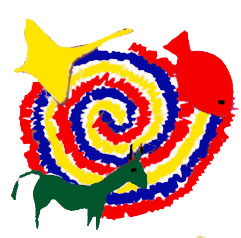 Name:D.O.B:Email:Mobile phone number:Address:Next of Kin:NameRelationshipContact numberWho is Edmund Rice? This should be detailed.___________________________________________________________________________________________________________________________________________________________________________________________________________________________________________________________________________________________________________________________________________________________________________________________________________________________________________________________________________What can you bring to this year’s camp?___________________________________________________________________________________________________________________________________________________________________________________________________________________________________________________________________________________________________________________________________________________________________________________________________________________________________________________________________________Why do you want to volunteer for this camp?_____________________________________________________________________________________________________________________________________________________________________________________________________________________________________________________________________________________________________________________________________________________________________Any other information which you feel would support your application.__________________________________________________________________________________________________________________________________________________________________________________________________________________________________________________________________________________________________________________Dietary/Religious requirements:Medical requirements:Camp will be held on the following week:TBCYOU MUST INCLUDE 3 FORMS OF ID ALONG WITH THIS APPLICATION. NO FORMS CAN BE EMAILED. A HARD COPY MUST BE SUBMITTED BY THE AGREED DATE. NO LATE ENTRIES WILL BE ACCPETEDYOU MUST BE AVAILABLE TO ATTEND 6 TRAINING DAYS. THESE ARE HELD ON A SUNDAY AT ABBEY CBS FROM 10AM-2PM. ONE EACH MONTH JANUARY-MAY. DATES TO BE CONFIRMED.Signed:  ___________________________________________By signing this form, you have agreed to commit to the training days and the ER Camp Code of Conduct.